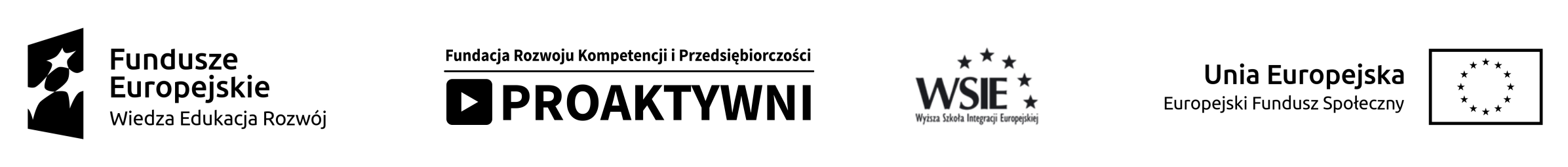 KARTA WYBORU ZAKŁADU (wypełnia Kierownik szkolenia praktycznego)Zawód: ………………………………………………………………………………………………………Rok szkolny: ……………………………………………………………………………………………...…Nazwa i adres Zakładu: ……………………………………………………………………………………Wszystkie kryteria muszą być spełnione.DECYZJA OSTATECZNA WYBORU PLACÓWKI DO PRAKTYK ZAWODOWYCH Opiniowana placówka otrzymała  pozytywną/ negatywną opinię w związku z powyższym spełnia/nie spełnia* kryteria wymagane do prowadzenia praktyk zawodowych     ………………                                                          …………………………………………………………              Data			                              Pieczątka i podpis kierownika szkolenia praktycznegoKryteriumKryteriumTAK/NIEZakres usług (w odniesieniu do programu praktyki)szerokiWyposażenie placówki nowoczesny sprzętDoświadczenie pracowników  w przekazywaniu wiedzy i umiejętności kulinarnychpowyżej 1 roku Ukończony kurs pedagogicznyUkończony kurs pedagogicznyRealizacja standardów zarządzania jakością (HACCP, GMP, GHP, inne)Realizacja standardów zarządzania jakością (HACCP, GMP, GHP, inne)Zaplecze socjalne (szatnia, pokój socjalny lub wydzielone miejsce do spożycia posiłku dla uczniów)Zaplecze socjalne (szatnia, pokój socjalny lub wydzielone miejsce do spożycia posiłku dla uczniów)Lokalizacja zakładudobrze skomunikowanyJeśli zakład funkcjonował ze szkołą posiada pozytywną ocenę Kierownika praktyk i uczniów, którzy odbywali w nim praktykę. Jeśli zakład funkcjonował ze szkołą posiada pozytywną ocenę Kierownika praktyk i uczniów, którzy odbywali w nim praktykę. 